RÚBRICASemestre: ___2°_____ 	Unidad de Aprendizaje: _Comunicación Visual II  ____________________	Etapa:       ___pia_____	                              Actividad:  ___Set de un juguete______Tipo de evaluación: __Heteroevaluación______		 Semestre: ___2°_____ 	Unidad de Aprendizaje: _Comunicación Visual II  ____________________	Etapa:       ___pia_____	                              Actividad:  ___Set de un juguete______Tipo de evaluación: __Heteroevaluación______		 Semestre: ___2°_____ 	Unidad de Aprendizaje: _Comunicación Visual II  ____________________	Etapa:       ___pia_____	                              Actividad:  ___Set de un juguete______Tipo de evaluación: __Heteroevaluación______		 Semestre: ___2°_____ 	Unidad de Aprendizaje: _Comunicación Visual II  ____________________	Etapa:       ___pia_____	                              Actividad:  ___Set de un juguete______Tipo de evaluación: __Heteroevaluación______		 Semestre: ___2°_____ 	Unidad de Aprendizaje: _Comunicación Visual II  ____________________	Etapa:       ___pia_____	                              Actividad:  ___Set de un juguete______Tipo de evaluación: __Heteroevaluación______		 Semestre: ___2°_____ 	Unidad de Aprendizaje: _Comunicación Visual II  ____________________	Etapa:       ___pia_____	                              Actividad:  ___Set de un juguete______Tipo de evaluación: __Heteroevaluación______		 Semestre: ___2°_____ 	Unidad de Aprendizaje: _Comunicación Visual II  ____________________	Etapa:       ___pia_____	                              Actividad:  ___Set de un juguete______Tipo de evaluación: __Heteroevaluación______		 Semestre: ___2°_____ 	Unidad de Aprendizaje: _Comunicación Visual II  ____________________	Etapa:       ___pia_____	                              Actividad:  ___Set de un juguete______Tipo de evaluación: __Heteroevaluación______		 Semestre: ___2°_____ 	Unidad de Aprendizaje: _Comunicación Visual II  ____________________	Etapa:       ___pia_____	                              Actividad:  ___Set de un juguete______Tipo de evaluación: __Heteroevaluación______		 Semestre: ___2°_____ 	Unidad de Aprendizaje: _Comunicación Visual II  ____________________	Etapa:       ___pia_____	                              Actividad:  ___Set de un juguete______Tipo de evaluación: __Heteroevaluación______		 Semestre: ___2°_____ 	Unidad de Aprendizaje: _Comunicación Visual II  ____________________	Etapa:       ___pia_____	                              Actividad:  ___Set de un juguete______Tipo de evaluación: __Heteroevaluación______		 Semestre: ___2°_____ 	Unidad de Aprendizaje: _Comunicación Visual II  ____________________	Etapa:       ___pia_____	                              Actividad:  ___Set de un juguete______Tipo de evaluación: __Heteroevaluación______		 Semestre: ___2°_____ 	Unidad de Aprendizaje: _Comunicación Visual II  ____________________	Etapa:       ___pia_____	                              Actividad:  ___Set de un juguete______Tipo de evaluación: __Heteroevaluación______		 Competencia(s) Genérica(s)2. Es sensible al arte y participa en la apreciación e interpretación de sus expresiones en distintos géneros.Atributo:2.1 Valora el arte como manifestación de la belleza y expresión de ideas, sensaciones y emociones.Competencia Profesional : Manipular los medios tecnológicos y masivos de comunicación como herramienta para transmitir mensajes persuasivos a las masas dando a conocer los procesos de una comunicación audiovisual mediante estrategias de publicidad y el uso de las nuevas tecnologías.Competencia(s) Genérica(s)2. Es sensible al arte y participa en la apreciación e interpretación de sus expresiones en distintos géneros.Atributo:2.1 Valora el arte como manifestación de la belleza y expresión de ideas, sensaciones y emociones.Competencia Profesional : Manipular los medios tecnológicos y masivos de comunicación como herramienta para transmitir mensajes persuasivos a las masas dando a conocer los procesos de una comunicación audiovisual mediante estrategias de publicidad y el uso de las nuevas tecnologías.Competencia(s) Genérica(s)2. Es sensible al arte y participa en la apreciación e interpretación de sus expresiones en distintos géneros.Atributo:2.1 Valora el arte como manifestación de la belleza y expresión de ideas, sensaciones y emociones.Competencia Profesional : Manipular los medios tecnológicos y masivos de comunicación como herramienta para transmitir mensajes persuasivos a las masas dando a conocer los procesos de una comunicación audiovisual mediante estrategias de publicidad y el uso de las nuevas tecnologías.Competencia(s) Genérica(s)2. Es sensible al arte y participa en la apreciación e interpretación de sus expresiones en distintos géneros.Atributo:2.1 Valora el arte como manifestación de la belleza y expresión de ideas, sensaciones y emociones.Competencia Profesional : Manipular los medios tecnológicos y masivos de comunicación como herramienta para transmitir mensajes persuasivos a las masas dando a conocer los procesos de una comunicación audiovisual mediante estrategias de publicidad y el uso de las nuevas tecnologías.Competencia(s) Genérica(s)2. Es sensible al arte y participa en la apreciación e interpretación de sus expresiones en distintos géneros.Atributo:2.1 Valora el arte como manifestación de la belleza y expresión de ideas, sensaciones y emociones.Competencia Profesional : Manipular los medios tecnológicos y masivos de comunicación como herramienta para transmitir mensajes persuasivos a las masas dando a conocer los procesos de una comunicación audiovisual mediante estrategias de publicidad y el uso de las nuevas tecnologías.Competencia(s) Genérica(s)2. Es sensible al arte y participa en la apreciación e interpretación de sus expresiones en distintos géneros.Atributo:2.1 Valora el arte como manifestación de la belleza y expresión de ideas, sensaciones y emociones.Competencia Profesional : Manipular los medios tecnológicos y masivos de comunicación como herramienta para transmitir mensajes persuasivos a las masas dando a conocer los procesos de una comunicación audiovisual mediante estrategias de publicidad y el uso de las nuevas tecnologías.Competencia(s) Genérica(s)2. Es sensible al arte y participa en la apreciación e interpretación de sus expresiones en distintos géneros.Atributo:2.1 Valora el arte como manifestación de la belleza y expresión de ideas, sensaciones y emociones.Competencia Profesional : Manipular los medios tecnológicos y masivos de comunicación como herramienta para transmitir mensajes persuasivos a las masas dando a conocer los procesos de una comunicación audiovisual mediante estrategias de publicidad y el uso de las nuevas tecnologías.Competencia(s) Genérica(s)2. Es sensible al arte y participa en la apreciación e interpretación de sus expresiones en distintos géneros.Atributo:2.1 Valora el arte como manifestación de la belleza y expresión de ideas, sensaciones y emociones.Competencia Profesional : Manipular los medios tecnológicos y masivos de comunicación como herramienta para transmitir mensajes persuasivos a las masas dando a conocer los procesos de una comunicación audiovisual mediante estrategias de publicidad y el uso de las nuevas tecnologías.Competencia(s) Genérica(s)2. Es sensible al arte y participa en la apreciación e interpretación de sus expresiones en distintos géneros.Atributo:2.1 Valora el arte como manifestación de la belleza y expresión de ideas, sensaciones y emociones.Competencia Profesional : Manipular los medios tecnológicos y masivos de comunicación como herramienta para transmitir mensajes persuasivos a las masas dando a conocer los procesos de una comunicación audiovisual mediante estrategias de publicidad y el uso de las nuevas tecnologías.Competencia(s) Genérica(s)2. Es sensible al arte y participa en la apreciación e interpretación de sus expresiones en distintos géneros.Atributo:2.1 Valora el arte como manifestación de la belleza y expresión de ideas, sensaciones y emociones.Competencia Profesional : Manipular los medios tecnológicos y masivos de comunicación como herramienta para transmitir mensajes persuasivos a las masas dando a conocer los procesos de una comunicación audiovisual mediante estrategias de publicidad y el uso de las nuevas tecnologías.Competencia(s) Genérica(s)2. Es sensible al arte y participa en la apreciación e interpretación de sus expresiones en distintos géneros.Atributo:2.1 Valora el arte como manifestación de la belleza y expresión de ideas, sensaciones y emociones.Competencia Profesional : Manipular los medios tecnológicos y masivos de comunicación como herramienta para transmitir mensajes persuasivos a las masas dando a conocer los procesos de una comunicación audiovisual mediante estrategias de publicidad y el uso de las nuevas tecnologías.Competencia(s) Genérica(s)2. Es sensible al arte y participa en la apreciación e interpretación de sus expresiones en distintos géneros.Atributo:2.1 Valora el arte como manifestación de la belleza y expresión de ideas, sensaciones y emociones.Competencia Profesional : Manipular los medios tecnológicos y masivos de comunicación como herramienta para transmitir mensajes persuasivos a las masas dando a conocer los procesos de una comunicación audiovisual mediante estrategias de publicidad y el uso de las nuevas tecnologías.Competencia(s) Genérica(s)2. Es sensible al arte y participa en la apreciación e interpretación de sus expresiones en distintos géneros.Atributo:2.1 Valora el arte como manifestación de la belleza y expresión de ideas, sensaciones y emociones.Competencia Profesional : Manipular los medios tecnológicos y masivos de comunicación como herramienta para transmitir mensajes persuasivos a las masas dando a conocer los procesos de una comunicación audiovisual mediante estrategias de publicidad y el uso de las nuevas tecnologías.EVIDENCIA DE APRENDIZAJEEVIDENCIA DE APRENDIZAJEEVIDENCIA DE APRENDIZAJEEVIDENCIA DE APRENDIZAJEPonderación:  10 %Ponderación:  10 %Ponderación:  10 %Tipo deSaberesTipo deSaberesCRITERIOSCRITERIOSNIVELES DE DESEMPEÑONIVELES DE DESEMPEÑONIVELES DE DESEMPEÑONIVELES DE DESEMPEÑONIVELES DE DESEMPEÑONIVELES DE DESEMPEÑONIVELES DE DESEMPEÑONIVELES DE DESEMPEÑOSin evidenciaTipo deSaberesTipo deSaberesCRITERIOSCRITERIOSExcelenteExcelenteExcelenteAceptableAceptableInsuficienteInsuficienteInsuficienteSin evidenciaCONOCERConocimientoCG8CG8El proyecto muestra la aplicación de las retoricas vistas durante la UA aplicadas correctamente; es coherente con el producto que ofrece y cumple con los requerimientos del docente.( 3 Puntos )El proyecto muestra la aplicación de las retoricas vistas durante la UA aplicadas correctamente; es coherente con el producto que ofrece y cumple con los requerimientos del docente.( 3 Puntos )El proyecto muestra la aplicación de las retoricas vistas durante la UA aplicadas correctamente; es coherente con el producto que ofrece y cumple con los requerimientos del docente.( 3 Puntos )El proyecto muestra la aplicación de las retoricas vistas durante la UA aplicadas; es coherente con el producto que ofrece y cumple parcialmente con los requerimientos del docente. ( 2 Puntos )El proyecto muestra la aplicación de las retoricas vistas durante la UA aplicadas; es coherente con el producto que ofrece y cumple parcialmente con los requerimientos del docente. ( 2 Puntos )El proyecto no muestra la aplicación de las retoricas vistas durante la UA o están mal aplicadas o no es coherente con el producto que ofrece o no cumple con los requerimientos del docente. ( 1 Puntos )El proyecto no muestra la aplicación de las retoricas vistas durante la UA o están mal aplicadas o no es coherente con el producto que ofrece o no cumple con los requerimientos del docente. ( 1 Puntos )El proyecto no muestra la aplicación de las retoricas vistas durante la UA o están mal aplicadas o no es coherente con el producto que ofrece o no cumple con los requerimientos del docente. ( 1 Puntos )No entrego evidencia( 0 Puntos)CONOCERConocimientoAplica al menos 5 de las retoricas vistas durante la UA en el diseño interior y exterior del empaque de un juguete según se lo solicite el docente.Aplica al menos 5 de las retoricas vistas durante la UA en el diseño interior y exterior del empaque de un juguete según se lo solicite el docente.El proyecto muestra la aplicación de las retoricas vistas durante la UA aplicadas correctamente; es coherente con el producto que ofrece y cumple con los requerimientos del docente.( 3 Puntos )El proyecto muestra la aplicación de las retoricas vistas durante la UA aplicadas correctamente; es coherente con el producto que ofrece y cumple con los requerimientos del docente.( 3 Puntos )El proyecto muestra la aplicación de las retoricas vistas durante la UA aplicadas correctamente; es coherente con el producto que ofrece y cumple con los requerimientos del docente.( 3 Puntos )El proyecto muestra la aplicación de las retoricas vistas durante la UA aplicadas; es coherente con el producto que ofrece y cumple parcialmente con los requerimientos del docente. ( 2 Puntos )El proyecto muestra la aplicación de las retoricas vistas durante la UA aplicadas; es coherente con el producto que ofrece y cumple parcialmente con los requerimientos del docente. ( 2 Puntos )El proyecto no muestra la aplicación de las retoricas vistas durante la UA o están mal aplicadas o no es coherente con el producto que ofrece o no cumple con los requerimientos del docente. ( 1 Puntos )El proyecto no muestra la aplicación de las retoricas vistas durante la UA o están mal aplicadas o no es coherente con el producto que ofrece o no cumple con los requerimientos del docente. ( 1 Puntos )El proyecto no muestra la aplicación de las retoricas vistas durante la UA o están mal aplicadas o no es coherente con el producto que ofrece o no cumple con los requerimientos del docente. ( 1 Puntos )No entrego evidencia( 0 Puntos)HACERHabilidadesCPEl empaque deberá medir 30x30cm y 15cm de fondo, con una ventana en al menos una de sus caras, la representación de los elementos y accesorios serán adecuados al tema elegido para su juguete. CPEl empaque deberá medir 30x30cm y 15cm de fondo, con una ventana en al menos una de sus caras, la representación de los elementos y accesorios serán adecuados al tema elegido para su juguete. El empaque tiene las dimensiones solicitadas e incluye al menos una ventana en alguna de sus caras; el color y la representación de los elementos y accesorios son adecuados y proporcionales al tema y juguete elegidos.( 5 Puntos )El empaque tiene las dimensiones solicitadas e incluye al menos una ventana en alguna de sus caras; el color y la representación de los elementos y accesorios son adecuados y proporcionales al tema y juguete elegidos.( 5 Puntos )El empaque tiene las dimensiones solicitadas e incluye al menos una ventana en alguna de sus caras; el color y la representación de los elementos y accesorios son adecuados y proporcionales al tema y juguete elegidos.( 5 Puntos )El empaque tiene parcialmente las dimensiones solicitadas e incluye al menos una ventana en alguna de sus caras; el color y la representación de los elementos y accesorios son parcialmente adecuados y proporcionales al tema y juguete elegidos.( 4 Puntos )El empaque tiene parcialmente las dimensiones solicitadas e incluye al menos una ventana en alguna de sus caras; el color y la representación de los elementos y accesorios son parcialmente adecuados y proporcionales al tema y juguete elegidos.( 4 Puntos )El empaque no tiene las dimensiones solicitadas en lo absoluto o no incluye al menos una ventana en alguna de sus caras; el color y la representación de los elementos y accesorios no son adecuados o proporcionales al tema y juguete elegidos.( 3 Puntos )El empaque no tiene las dimensiones solicitadas en lo absoluto o no incluye al menos una ventana en alguna de sus caras; el color y la representación de los elementos y accesorios no son adecuados o proporcionales al tema y juguete elegidos.( 3 Puntos )El empaque no tiene las dimensiones solicitadas en lo absoluto o no incluye al menos una ventana en alguna de sus caras; el color y la representación de los elementos y accesorios no son adecuados o proporcionales al tema y juguete elegidos.( 3 Puntos )No entrego evidencia( 0 Puntos) SERActitudes/ValoresACG8ACG8La entrega se realiza en el tiempo y forma requeridos por el docente. Incluyendo toda la información solicitada. ( 2 Puntos )La entrega se realiza en el tiempo y forma requeridos por el docente. Incluyendo toda la información solicitada. ( 2 Puntos )La entrega se realiza en el tiempo y forma requeridos por el docente. Incluyendo toda la información solicitada. ( 2 Puntos )La entrega se realiza en el tiempo y forma requeridos por el docente. Más no incluye toda la información solicitada. ( 1 Puntos)La entrega se realiza en el tiempo y forma requeridos por el docente. Más no incluye toda la información solicitada. ( 1 Puntos)La entrega se realiza fuera del tiempo y forma requeridos por el docente y no incluye toda la información solicitada.  ( 0 Puntos)La entrega se realiza fuera del tiempo y forma requeridos por el docente y no incluye toda la información solicitada.  ( 0 Puntos)La entrega se realiza fuera del tiempo y forma requeridos por el docente y no incluye toda la información solicitada.  ( 0 Puntos)No entrego evidencia( 0 Puntos) SERActitudes/ValoresLa entrega se realiza en tiempo y forma con los datos, criterios y semáforo requeridos por el docente. La entrega se realiza en tiempo y forma con los datos, criterios y semáforo requeridos por el docente. La entrega se realiza en el tiempo y forma requeridos por el docente. Incluyendo toda la información solicitada. ( 2 Puntos )La entrega se realiza en el tiempo y forma requeridos por el docente. Incluyendo toda la información solicitada. ( 2 Puntos )La entrega se realiza en el tiempo y forma requeridos por el docente. Incluyendo toda la información solicitada. ( 2 Puntos )La entrega se realiza en el tiempo y forma requeridos por el docente. Más no incluye toda la información solicitada. ( 1 Puntos)La entrega se realiza en el tiempo y forma requeridos por el docente. Más no incluye toda la información solicitada. ( 1 Puntos)La entrega se realiza fuera del tiempo y forma requeridos por el docente y no incluye toda la información solicitada.  ( 0 Puntos)La entrega se realiza fuera del tiempo y forma requeridos por el docente y no incluye toda la información solicitada.  ( 0 Puntos)La entrega se realiza fuera del tiempo y forma requeridos por el docente y no incluye toda la información solicitada.  ( 0 Puntos)No entrego evidencia( 0 Puntos)TotalTotalTotalTotalTotalTotalTotalTotalTotalTotalTotalTotalRetroalimentación: Retroalimentación: Retroalimentación: Retroalimentación: Retroalimentación: Retroalimentación: Retroalimentación: Retroalimentación: Retroalimentación: Retroalimentación: Retroalimentación: Retroalimentación: Retroalimentación: Retroalimentación: ExcelenteExcelenteExcelente81 a 10081 a 100Aceptable60 a 8060 a 80InsuficienteInsuficienteMenos de 60Menos de 60Menos de 60Menos de 60CALIFICACIÓNTOTAL RÚBRICA:PONDERACIÓN: ESCALA DE 0 - 100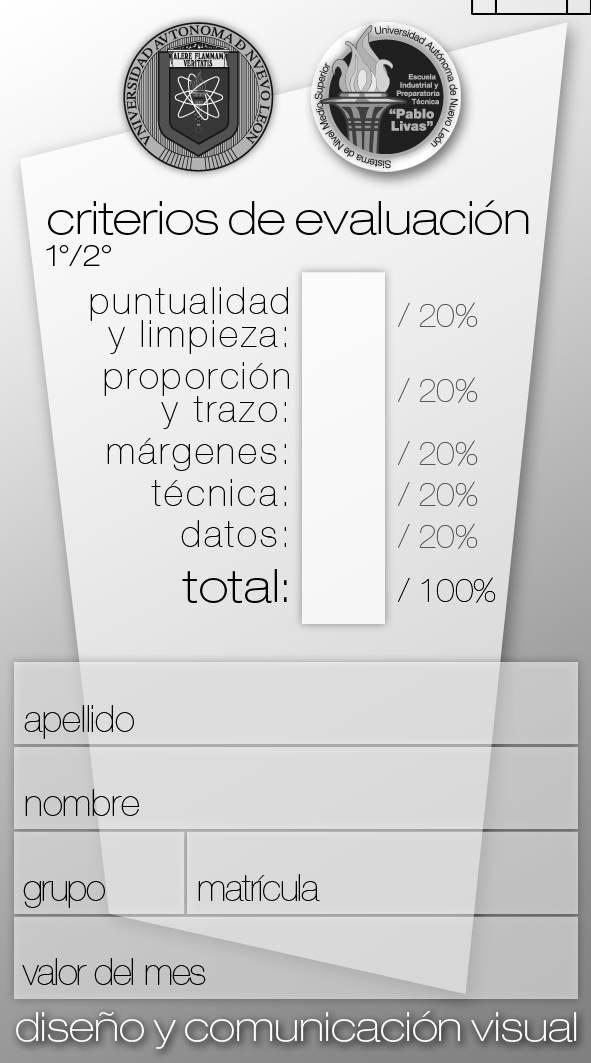 